ФЕДЕРАЛЬНОЕ ГОСУДАРСТВЕННОЕ БЮДЖЕТНОЕ ОБРАЗОВАТЕЛЬНОЕ УЧРЕЖДЕНИЕ ВЫСШЕГО ОБРАЗОВАНИЯ«КУБАНСКИЙ ГОСУДАРСТВЕННЫЙ МЕДИЦИНСКИЙ УНИВЕРСИТЕТ»МИНИСТЕРСТВА ЗДРАВООХРАНЕНИЯ РОССИЙСКОЙ ФЕДЕРАЦИИ________________________________________________________ФАРМАЦЕВТИЧЕСКИЙ ФАКУЛЬТЕТКафедра фармации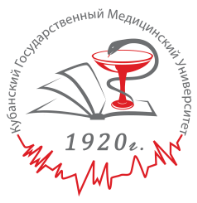 ДНЕВНИК ПРОИЗВОДСТВЕННОЙ ПРАКТИКИНаименование практики___________________________________с «___» _______ 20___ г.  по «___» _______ 20___ г.Ф.И.О. (студента) _________________________________________Курс, группа ______________________________________________Наименование аптечной организации______________________________________________Краснодар - 2021ОРГАНИЗАЦИЯ РЕЖИМА РАБОТЫ ОБУЧАЮЩИХСЯ ВО ВРЕМЯ ПРАКТИЧЕСКОЙ ПОДГОТОВКИ	Во время прохождения практики, обучающиеся должны быть обеспечены необходимыми условиями для выполнения программы практики в полном объеме. Обучающиеся имеют право быть допущены к справочной, информационной литературе и нормативным документам, для ознакомления и изучения учебных вопросов по практике.Обязанности обучающегося в период прохождения практики в аптечной организации. 1. По графику и в установленное время, утвержденным руководителем аптечной организации (аптека, аптечный пункт), являться в аптечную организацию.2. Иметь санитарную одежду (медицинский халат или костюм, шапочку, медицинскую маску, перчатки, сменную обувь) и санитарную книжку о состоянии здоровья.3. Строго соблюдать правила трудового распорядка аптечной организации, изучить и строго соблюдать правила охраны труда и техники безопасности. Во время работы в аптечной организации обучающиеся должны строго соблюдать правила техники безопасности, личной и производственной гигиены. Сумки, портфели, верхнюю одежду следует оставлять в специально отведенном для этого месте. Во время учебной практики четко соблюдать фармацевтический порядок, на рабочем столе не должно быть ничего лишнего. В производственных отделах аптечной организации запрещается принимать пищу!Недопустимо использовать лекарственные препараты и иные товары аптечного ассортимента, находящиеся в аптечной организации, в собственных целях или брать их для других лиц!В случае нарушения обучающимся правил внутреннего распорядка, руководитель аптечной организации может наложить на него взыскание и сообщить об этом на кафедру фармации или деканат фармацевтического факультета. 4. К дате окончания практики обучающийся обязан выполнить программу практики в полном объеме. 5. Полностью выполнять все задания по программе практики и поручения куратора от аптечной организации.6. Ежедневно вести дневник, записывая в него по программе практики всю полученную информацию и проделанную работу.Записи в дневнике должны быть четкими. При оформлении дневника необходимо использовать учебно-методическое пособие, нормативные и справочные документы (актуализированные версии приводятся в учебно-методическом пособии предоставляются руководителем практики по кафедре фармации в электронной версии). Дневник должен отражать степень самостоятельности обучающегося и при выполнении заданий по программе практики. 7. Ежедневные записи предъявлять для ознакомления и подписи куратору от аптечной организации.8. В последний день практики заверить, подписью руководителя аптечной организации и печатью аптечной организации, отчет (дневник) и отзыв (характеристику о качестве прохождения практики обучающимся). 9. По завершении практики в установленное в ФГБОУ ВО КубГМУ Минздрава России время представить на кафедру фармации письменно оформленный дневник (отчет), характеристику (отзыв) руководителя от аптечной организации о прохождении практики и сдать экзамен.10. Обучающемуся, не выполнившему практику в полном объеме и/или не представившему всю необходимую документацию, практика не засчитывается, и обучающийся не допускается к экзамену.Вопросы к экзамену по практике размещаются на информационном стенде кафедры фармации и выдаются в электронной версии за один месяц до начала учебной практики. Учебные и методические материалы для прохождения практики и подготовки к экзамену выдается в виде учебно-методического пособия в электронном виде.В дневнике производственной практики фиксируется каждый день практики (дата, часы работы) и ведутся записи, отражающие характер и вид проделанной за день работы в соответствии с планом учебной практики.  При этом описываются перечень навыков и их освоение по базе практики — аптеке, аптечном пункте по следующей форме: Подпись руководителя-куратора от аптеки ________________Дата, часы работыСодержание выполненной работы(согласно виду и содержанию практики)Количество  выполненных заданийОсвоение навыков(подпись куратора по базе практики)